Конкурсное задание 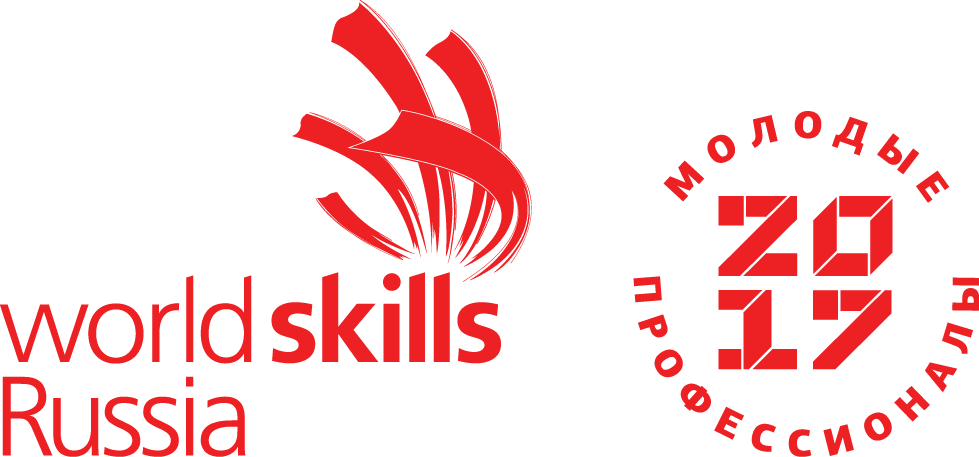 КомпетенцияВетеринарияКонкурсное задание включает в себя следующие разделы:Формы участия в конкурсе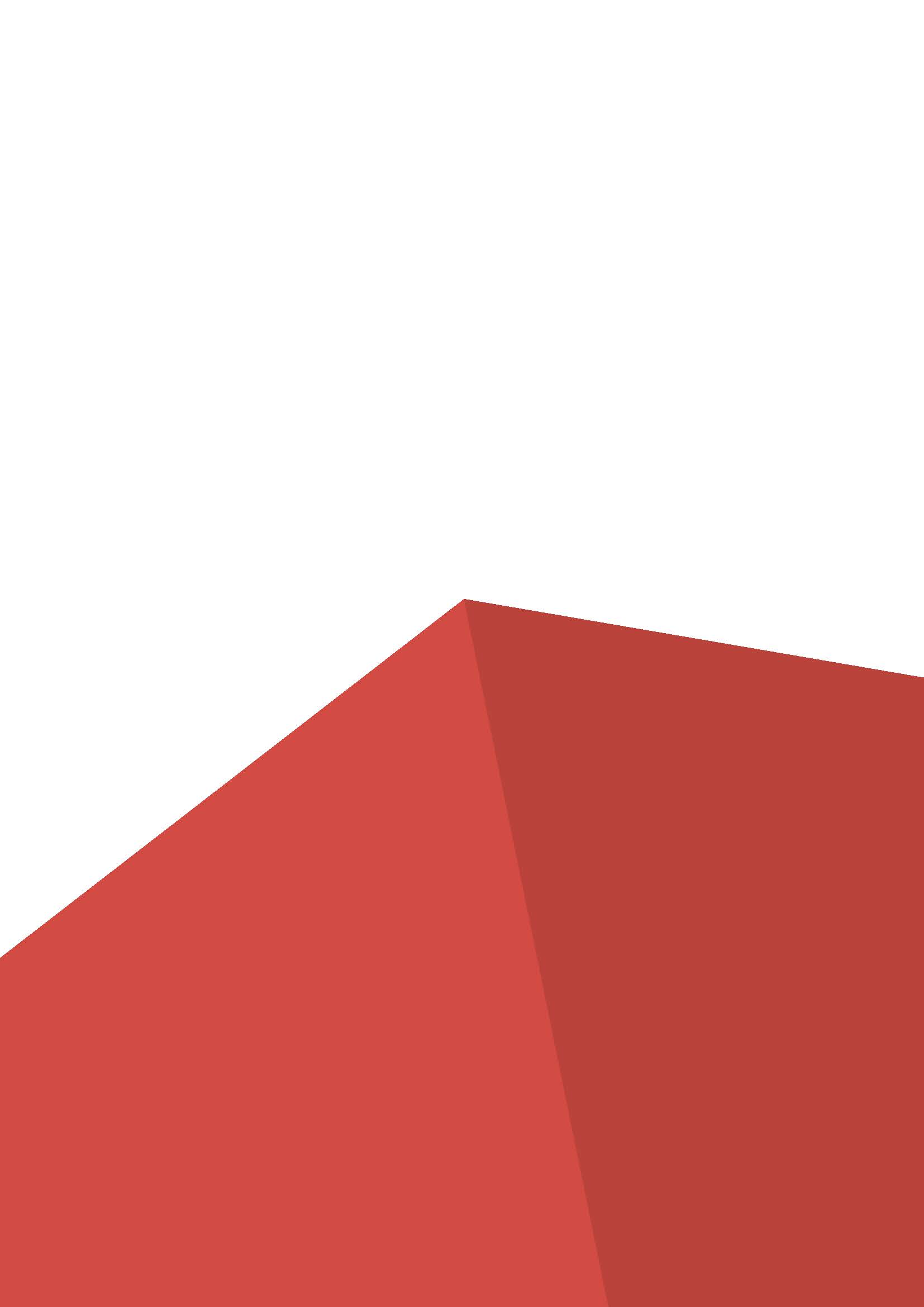 Задание для конкурсаМодули задания и необходимое времяКритерии оценкиНеобходимые приложенияКоличество часов на выполнение задания: 15ч.1. ФОРМЫ УЧАСТИЯ В КОНКУРСЕИндивидуальный конкурс.2. ЗАДАНИЕ ДЛЯ КОНКУРСАСодержанием конкурсного задания являются выполнение практических видов деятельности специальности Ветеринария. Участники соревнований получают перечень заданий. Конкурсное задание имеет несколько модулей, выполняемых согласно графику перемещения (дорожная карта). Конкурс включает в себя 3 модуля: выполнение лабораторных исследований, ветеринарно-санитарная  экспертиза продуктов и сырья животного происхождения и решение профессиональных (ситуационных)  задач.Окончательные аспекты критериев оценки уточняются членами жюри. Оценка производится как в отношении работы модулей, так и в отношении процесса выполнения конкурсной работы. Если участник конкурса не выполняет требования техники безопасности, подвергает опасности себя или других конкурсантов, такой участник может быть отстранен от выполнения конкурсного задания.Время и детали конкурсного задания в зависимости от конкурсных условий могут быть изменены членами жюри.3. МОДУЛИ ЗАДАНИЯ И НЕОБХОДИМОЕ ВРЕМЯМодули и время сведены в таблице 1 Таблица 1.Модуль  1: Выполнение лабораторных исследованийУчастнику необходимо выполнить: Сложное окрашивание микроорганизмовУчастнику необходимо подготовить рабочее место к проведению процедуры, провести сложное окрашивание микроорганизмов предложенными  красителями. Дать интерпретацию полученным результатам.Описание. Соблюдение асептики, антисептики и правил личной гигиены;Соблюдение правил техники безопасности;Подготовка рабочего места;Выбор последовательности действий в соответствии с требованием метода;Работа с микроскопом. Определение принадлежности, дифференциации форм, их отношения, локализации;Интерпретация результатов. Заполнение протокола диагностического исследованияАлгоритм работы. Подготовка рабочего места;приготовление мазка;проведение фиксации мазка;высушивание мазка;окраска мазка;микроскопирование;Стоп! Продемонстрировать экспертам результаты работы.Интерпретация результатов. Дифференциация формы, отношения, локализации микроорганизмов. Заполнение протокола диагностического исследования. Уборка рабочего местаОпределение чувствительности микроорганизмов к антибиотикам методом дисковУчастнику необходимо подготовить рабочее место к проведению процедуры, определить чувствительность диско-диффузионным методом на поверхности питательной среды, определить зону задержки роста. Дать интерпретацию полученным результатам.Описание. Соблюдение асептики, антисептики и правил личной гигиены;Соблюдение правил техники безопасности;Подготовка рабочего места;Выбор последовательности действий в соответствии с требованием метода;Определение зоны задержки роста микроорганизмов;Интерпретация результатов после инкубации чашек в термостате при температуре 350-37 0С в течение ночи.  Учитывают результат путем измерения диаметра зоны вокруг диска. Заполнение протокола диагностического исследованияАлгоритм работы. Подготовка рабочего места;Нанесение бактериальной суспензии на питательную среду;Размещение индикаторных дисков на поверхности среды;Интерпретация результатов. Этиотропное назначение антибиотиков согласно заполненному  протоколу диагностического исследования. Уборка рабочего местаСтоп! Продемонстрировать экспертам результаты работы.Окраска клеток соединительной ткани и кровиУчастнику необходимо подготовить рабочее место к проведению процедуры, провести окрашивание соединительной ткани или крови. Дать интерпретацию полученным результатам.Описание. Соблюдение правил личной гигиены;Соблюдение правил техники безопасности;Подготовка рабочего места;Выбор последовательности действий в соответствии с требованием метода;Работа с микроскопом. Определение показателей уточняется в С-1.Интерпретация результатов. Заполнение протокола диагностического исследованияАлгоритм работы. Подготовка рабочего места;приготовление мазка;проведение фиксации мазка;высушивание мазка;окраска мазка;микроскопирование;Стоп! Продемонстрировать экспертам результаты работы.Интерпретация результатов. Определение показателей уточняется в С-1.Заполнение протокола диагностического исследования.Уборка рабочего местаИсследование  мочиУчастнику необходимо подготовить рабочее место к проведению процедуры, определить физические, химические и микроскопические показатели предложенного образца. Дать интерпретацию полученным результатам.Описание. Соблюдение правил личной гигиены;Соблюдение правил техники безопасности;Подготовка рабочего места;Выбор последовательности действий, который обеспечит получение всех заявленных показателей;Работа с центрифугой,  микроскопом и анализатором;Интерпретация результатов. Заполнение протокола диагностического исследованияАлгоритм работы. Подготовка рабочего места;Определение последовательности проведения исследование производится самостоятельно конкурсантом;Стоп! Продемонстрировать экспертам результаты работы.Интерпретация результатов. Заполнение протокола диагностического исследования.Уборка рабочего местаМодуль 2. «Ветеринарно-санитарная  экспертиза продуктов и сырья животного и растительного происхождения»Люминоскопия пищевых продуктов Участнику необходимо подготовить рабочее место к проведению процедуры, провести люминоскопию продуктов животного и растительного происхождения. Дать интерпретацию полученным результатам.Описание. Соблюдение правил личной гигиены;Соблюдение правил техники безопасности;Подготовка рабочего места;Выбор последовательности действий в соответствии с требованием метода;Работа с люминоскопом. Перечень исследуемых продуктов уточняется в С-1.Интерпретация результатов. Заполнение протокола исследованияАлгоритм работы. Подготовка рабочего места;подготовка проб к исследованию;работа с люминоскопом;Стоп! Продемонстрировать экспертам результаты работы.Интерпретация результатов.Заполнение протокола диагностического исследования на основании выявленного качества продуктов. Дать ответ на вопрос о возможности реализации продукции на рынке. Уборка рабочего местаОвоскопирование куриных яицУчастнику необходимо подготовить рабочее место к проведению процедуры, провести овоскопирование. Дать интерпретацию полученным результатам.Описание. Соблюдение правил личной гигиены;Соблюдение правил техники безопасности;Подготовка рабочего места;Выбор последовательности действий в соответствии с требованием метода;Работа с овоскопом. Количество исследуемых проб уточняется в С-1.Интерпретация результатов. Заполнение протокола исследования.Алгоритм работы. Подготовка рабочего места;подготовка проб к исследованию;работа с овоскопом;Стоп! Продемонстрировать экспертам результаты работы.Интерпретация результатов.Заполнение протокола диагностического исследования на основании качества яиц. Дать ответ на вопрос о возможности реализации продукции. Уборка рабочего местаПроведение анализов проб молокаУчастнику необходимо подготовить рабочее место к проведению процедуры, определить качество молока. Дать интерпретацию полученным результатам.Описание. Соблюдение правил личной гигиены;Соблюдение правил техники безопасности;Подготовка рабочего места;Определение титруемой кислотности, содержание жира, массовой доли белка и количества соматических клеток по изменению вязкости;Интерпретация результатов. Заполнение протокола исследования.Алгоритм работы. Подготовка рабочего места;подготовка проб к исследованию;Работа с тест-полосками титруемой кислотности, анализаторами молока и соматических клеток. Стоп! Продемонстрировать экспертам результаты работы.Интерпретация результатов.Заполнение протокола диагностического исследования на основании полученных результатов. Дать ответ на вопрос о возможности реализации продукции. Уборка рабочего местаОпределение паразитарной чистоты пресноводных рыбУчастнику необходимо подготовить рабочее место к проведению процедуры, провести органолептическое исследование экземпляра рыбы и определить наличие/ отсутствие паразитов в рыбе. Дать интерпретацию полученным результатам.Описание. Соблюдение правил личной гигиены;Соблюдение правил техники безопасности;Подготовка рабочего места;Выбор последовательности действий в соответствии с требованием метода;Работа с трихинеллоскопом. Интерпретация результатов. Заполнение протокола исследованияАлгоритм работы. Подготовка рабочего места;подготовка пробы к исследованию;работа с компрессориумом и трихинеллоскопом;Стоп! Продемонстрировать экспертам результаты работы.Интерпретация результатов.Заполнение протокола диагностического исследования на основании выявленного качества пробы. Дать ответ на вопрос о возможности реализации продукции на рынке. Уборка рабочего местаМодуль 3.  Решение профессиональных (ситуационных) задачКлинический осмотр крупного и мелкого рогатого скотаУчастнику необходимо произвести клинический осмотр животных. Дать интерпретацию полученным результатам.Описание. Соблюдение правил личной гигиены;Соблюдение правил техники безопасности;Соблюдение плана клинического обследования животного.Работа с фонендоскопом, перкуссионым молоточком, плессиметром и термометром. Интерпретация результатов. Оценка проведения обследования, грамотности и полноты заполнения бланка клинического  исследования.Алгоритм работы. Подготовка рабочего местаОпределить  габитус.Выбрать  наиболее подходящий  способ  фиксации животного  для выполнения последующих манипуляций. При необходимости конкурсант может попросить помощи у волонтера/эксперта.Исследование кожи, ее производных, слизистых оболочек и лимфатических узлов.Определить  частоту сердечных сокращений, дыхательных движений.Провести исследование  органов  грудной и брюшной полости, опорно-двигательного аппарата и нервной системы доступными способами.Заполнение бланка клинического исследования. Дать рекомендации согласно результатам исследования. Уборка рабочего местаКлинический осмотр кроликаУчастнику необходимо произвести клинический осмотр кролика. Дать интерпретацию полученным результатам.Описание. Соблюдение правил личной гигиены;Соблюдение правил техники безопасности;Соблюдение плана клинического обследования животного.Работа с фонендоскопом, мерной лентой и термометром. Интерпретация результатов. Оценка проведения обследования, грамотности и полноты заполнения бланка клинического  исследования.Алгоритм работы. Подготовка рабочего местаОпределить  габитус.Выбрать  наиболее подходящий  способ  фиксации животного  для выполнения последующих манипуляций. При необходимости конкурсант может попросить помощи у волонтера/эксперта.Исследование кожи, ее производных, слизистых оболочек и лимфатических узлов.Определить  частоту сердечных сокращений, дыхательных движений.Провести исследование  органов  грудной и брюшной полости, опорно-двигательного аппарата и нервной системы доступными способами.Заполнение бланка клинического исследования. Дать рекомендации согласно результатам исследования. Уборка рабочего местаКлинический осмотр сельскохозяйственной птицыУчастнику необходимо произвести клинический осмотр птицы. Дать интерпретацию полученным результатам.Описание. Соблюдение правил личной гигиены;Соблюдение правил техники безопасности;Соблюдение плана клинического обследования животного.Работа с фонендоскопом и термометром. Интерпретация результатов. Оценка проведения обследования, грамотности и полноты заполнения бланка клинического  исследования.Алгоритм работы. Подготовка рабочего места;Определить  габитус;Выбрать  наиболее подходящий  способ  фиксации животного  для выполнения последующих манипуляций. При необходимости конкурсант может попросить помощи у волонтера/эксперта.Исследование кожи, ее производных, слизистых оболочек и лимфатических узлов.Определить  частоту сердечных сокращений, дыхательных движений.Провести исследование  органов  грудной и брюшной полости, опорно-двигательного аппарата и нервной системы доступными способами.Заполнение бланка клинического исследования. Дать рекомендации согласно результатам исследования. Уборка рабочего местаКлинический осмотр мелкого домашнего животного и ультразвуковое исследование органов брюшной полостиУчастнику необходимо произвести клинический осмотр мелкого домашнего животного. Дать интерпретацию полученным результатам.Описание. Соблюдение правил личной гигиены;Соблюдение правил техники безопасности;Соблюдение плана клинического обследования животного.Работа с фонендоскопом, мерной лентой и термометром. Интерпретация результатов. Оценка проведения обследования, грамотности и полноты заполнения бланка клинического и УЗИ исследования.Заполнение бланка клинического исследованияАлгоритм работы. Подготовка рабочего места.Определить  габитус.Выбрать  наиболее подходящий  способ  фиксации животного  для выполнения последующих манипуляций. При необходимости конкурсант может попросить помощи у волонтера/эксперта.Исследование кожи, ее производных, слизистых оболочек и лимфатических узлов.Определить  частоту сердечных сокращений, дыхательных движений.Провести исследование  органов  грудной и брюшной полости, опорно-двигательного аппарата и нервной системы доступными способами.Провести исследование  органов  брюшной полости с помощью аппарата ультразвуковой диагностики:Исследование мочевого пузыря;Исследование почек;Исследование печени;Исследование селезенки;Исследование желчного пузыря.СТОП! Остановите выполнение задания. Продемонстрируйте эксперту на мониторе каждый найденный орган брюшной полости. Сообщите эксперту о завершении выполнения этапа.Заполнение бланка клинического исследования и протокола УЗИ-диагностики. Дать рекомендации согласно результатам исследования. Уборка рабочего местаВыполнение манипуляций в ранеУчастнику необходимо произвести хирургические манипуляции в ране:Наложение хирургических швов с помощью тренажера-симулятора; проведение десмургииОписание. Соблюдение асептики, антисептики и правил личной гигиены;Соблюдение правил техники безопасности;Наложение хирургических швов с использованием тренажера-симулятора- количество накладываемых швов утверждается в С-1, виды швов определяются жеребьевкой самим конкурсантом;Наложение повязок с использованием тренажера-симулятора- количество накладываемых повязок утверждается в С-1, виды повязок определяются жеребьевкой самим конкурсантомАлгоритм работы. Соблюдение алгоритма надевания одежды;Подготовка рабочего места и необходимого инструментария;СТОП! Сообщите эксперту о завершении выполнения этапаУборка рабочего местаОказание помощи животному при критическом состоянии с помощью манекенаУчастнику необходимо оказать реанимационные мероприятия на манекенеОписание.Комбинация искусственного дыхания и непрямого массажа сердца. При совпадении нужной силы и места надавливания на область сердца на пульте загорается 2 зеленых индикатора. В случае неправильных реанимационных мероприятий загорается красный индикатор и подается звуковой сигнал. Если во время выполнения конкурса зарегистрирован данный факт, конкурсант отстраняется от дальнейших действий.Алгоритм работы. Подготовка рабочего места к решению задач; Выбор последовательности действий в соответствии с установленным планом;СТОП! Сообщите эксперту о завершении выполнения этапаУборка рабочего местаРазморозка и оценка качества спермыУчастнику необходимо подготовить рабочее место, произвести разморозку спермы, дать оценку качества семени, интерпретировать полученные результаты Описание.Подготовка рабочего места; Работа с сосудом Дьюара;Разморозка спермы; Культура работы;Оценка качества спермы в баллахАлгоритм работы. Соблюдение асептики, антисептики и правил личной гигиены;Соблюдение правил техники безопасности;Подготовка рабочего места и последовательность оснащения;Соблюдение алгоритма действий при разморозке;Работа с микроскопом. СТОП! Сообщите эксперту о завершении выполнения этапаИнтерпретация результата. Уборка рабочего местаОтработка  сценариев по лечению животных с помощью тренажераУчастнику необходимо пройти профессиональное тестирование, успешно решить задачу, назначить лечение и отработать навыки по введению лекарственных препаратов различными способами.Описание.Создание личной карточки в системе;Пройти тестирование;Успешно решить профессиональную задачу и правильно назначить лечение предложенными препаратами;Ввести лекарственные препараты парентерально. Осуществить забор венозной кровиАлгоритм работы. Зарегистрироваться в системе;Пройти тестирование;Решить профессиональную задачу;Назначить эффективное лечение;Подготовить рабочее место для отработки навыков по введению препаратов различными способами;Соблюдение асептики, антисептики и правил личной гигиены;Соблюдение правил техники безопасности;Соблюдение алгоритма действий при введении препаратов различными способами и заборе венозной крови (на симуляторах!);СТОП! Сообщите эксперту о завершении выполнения этапаУборка рабочего места4. Критерии оценкиВ данном разделе определены критерии оценки и количество начисляемых баллов (объективные) таблица 2. Общее количество баллов задания/модуля по всем критериям оценки составляет 100.Таблица 2.Субъективные оценки - Не применимо.5. Приложения к заданию№ п/пНаименование модуляРабочее времяВремя на задание1Модуль 1: Выполнение лабораторных исследованийСогласно графику перемещений2,5 часа2Модуль 2: Ветеринарно-санитарная  экспертиза продуктов и сырья животного и растительного происхожденияСогласно графику перемещений2,5 часа3Модуль 3: Решение профессиональных (ситуационных)  задачСогласно графику перемещений10 часовРазделКритерийОценкиОценкиОценкиРазделКритерийСубъективная (если это применимо)ОбъективнаяОбщаяА1Сложное окрашивание микроорганизмов-33А2Определение чувствительности микроорганизмов к антибиотикам методом дисков-33А3Окраска клеток соединительной ткани и крови-33А4Анализ мочи сельскохозяйственных и непродуктивных животных-55В1Люминоскопия пищевых продуктов-33В2Овоскопирование яиц-33В3Проведение анализов проб молока-33В4Определение паразитарной чистоты рыб-55С1-4Клинический осмотр сельскохозяйственных животных и птицы -2424С5Клинический осмотр мелкого домашнего животного с последующим проведением ультразвукового исследования органов брюшной полости-1111С6-7Выполнение манипуляций в ране-1010С8Оказание помощи животному при критическом состоянии (на манекене)-1111С9Разморозка и оценка качества спермы крупного рогатого скота-55С10Отработка сценариев по лечению животных -1111Итого = Итого = 0100100